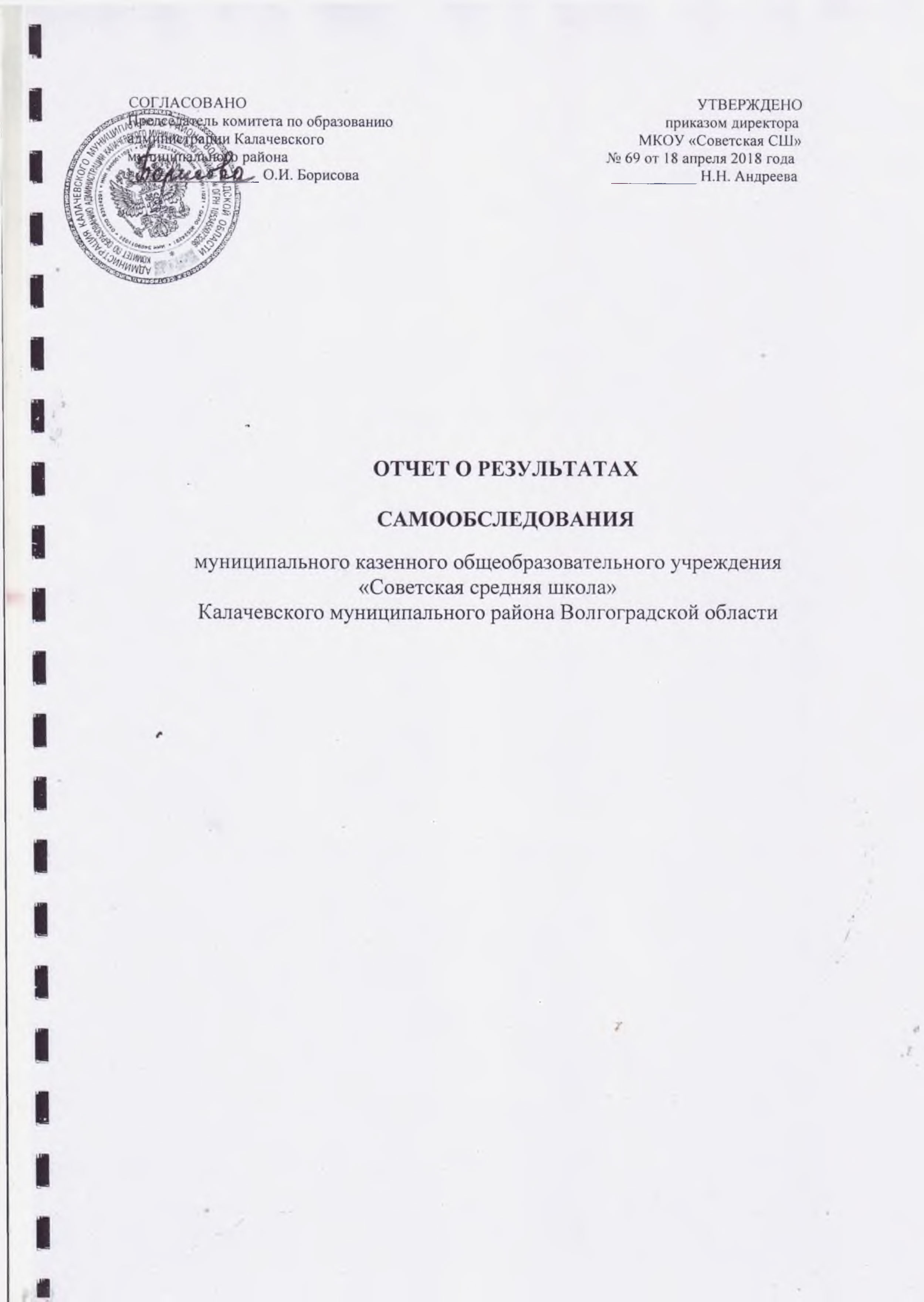 п.Комсомольский 2018 г.I. Общие сведения об общеобразовательном учреждении.1. Полное наименование ОУ в соответствии с Уставом:муниципальное казенное общеобразовательное учреждение «Советская средняя школа» Калачевского муниципального района Волгоградской области2. Тип ОУ: общеобразовательное3. Вид ОУ: средняя школа4. Юридический адрес:4.1. почтовый индекс 404546 4.2. область: Волгоградская 4.3. район Калачевский4.4. населенный пункт: п.Комсомольский 4.5. улица Прямая 4.6. дом/корпус: 7а4.7. телефон:8(84472) 6-19-105. Фактический адрес (при наличии нескольких площадок, на которых ведется образовательная деятельность, указать все адреса):ул. Прямая 7а, п. Комсомольский, Калачевский р-н, Волгоградская обл., ул.Комсомольская, 48Б п. Комсомольский, Калачевский р-н, Волгоградская обл.6 .Реализуемые общеобразовательные программы:Образовательная программа дошкольного образованияОбщеобразовательная программа начального общего образованияОбщеобразовательная программа основного общего образованияОбщеобразовательная программа среднего(полного) общего образования7.Банковские реквизиты: ИНН 3409007667; КПП 340901001; р\с 40204810800000000041; ОТДЕЛЕНИЕ ВОЛГОГРАД Г.ВОЛГОГРАД; л\с 1309К226401 при КБФПиК администрации Калачевского муниципального района Волгоградской обалсти8.Учредители: Администрация Калачевского муниципального района Волгоградской области9.Электронный адрес ОУ: sovetskaya62@mail.ru10.Адрес сайта ОУ:  sovetskaya-sh.ruII. Руководители общеобразовательного учреждения.III. Нормативно – правовая база.1. Лицензия на право осуществления образовательной деятельности: серия 34Л01 № 0000705регистрационный № 990, дата выдачи 25.12.2015г., срок действия  бессрочнокем выдана: Комитет образования и науки Волгоградской области2. Свидетельство о государственной аккредитации: серия 34А01 № 0000670 , регистрационный № 183дата выдачи: 18.02.2016 г., срок действия до 04.05.2023 г.3. Устав учреждения: дата регистрации в налоговом органе 26.11.2015 г.4. Изменения и дополнения Устава: дата регистрации   19.06.2017 г.5. Образовательная программа учреждения: принята на заседании педагогического совета 31.08.2015 г,  протокол № 1 педсовета, утверждена приказом директора ОУ 31.08.2015 г.   № 476. Свидетельство о внесении записи в Единый государственный реестр юридических лиц:  №   33/8 дата регистрации 25 августа 1993 г.7. Свидетельство о постановке на учет в налоговом органе: серия 34, № 004101915 дата регистрации 8. Основные локальные акты учреждения:8.1. Положение об управляющем совете ОУ 8.2 Положение о педагогическом совете ОУ8.3 Положение о внутришкольном контроле в ОУ8.4 Положение о классном руководстве.IV. Организация образовательного процесса.1. Режим работы общеобразовательного учреждения:1.1  5 – дневная неделя:      1-11  классы, 1.2. Сменность занятий: 1 смена:  1-11  классы 1.3. Начало занятий I-й смены: 8.00   Окончание занятий I-й смены:  14.40,1.4.	Продолжительность урока:в 1-м классе 35 (мин.), во 2-4 классах 40 (мин.), в 5-9 классах 40 (мин.), в 10-11 классах 40 (мин.)     2.  Максимальные величины образовательной нагрузки по учебному плану:     3. Структура классов в зависимости от реализуемых общеобразовательных программ (на момент государственной аккредитации):    4. Количество обучающихся в зависимости от структуры классов (на момент аккредитации):     5.    Кол-во обучающихся, находящихся на индивидуальном обучении по болезни (по заключению соответствующих органов)/ из них на дому: 1     6.    Нестандартные формы освоения общеобразовательных программ:  нет7. Сведения о занятости обучающихся в предметных факультативах в элективных курсах:V. Обеспечение общеобразовательных программ педагогическими кадрами1. Общие сведения о педагогических кадрах:2.Сведения об укомплектованности педагогическими кадрами:4.Данные об учителях, реализующих общеобразовательные программы различного уровня и направленности:VI. Методическая и научно-исследовательская деятельность учреждения.1. Тема методической работы школы: "Совершенствование профессиональной компетентности педагога в условиях введения ФГОС"     2.Количество методических объединений в ОУ: 31) ШМО учителей начальных классов2) ШМО учителей научно-естественного цикла3) ШМО учителей русского языка, английского языка и литературы3.Соответствие приоритетных направлений деятельности методических объединений целям и задачам, определенных Образовательной программой учреждения, планом методической работы учреждения Приоритетные  направления деятельности методических объединений соответствуют целям и задачам, определенным Образовательной программой учреждения, планом методической работы школы.4. 1.Участие педагогов в конкурсах различного уровня в 2017-2018 уч. году4.2.Участие ОУ  в конкурсах различного уровня.Содержание образовательного процессаРеализуемые общеобразовательные программы:1.1.Общеобразовательная программа начального общего образования Характеристика учебных программ:1.2.Общеобразовательная программа основного общего образования:Характеристика учебных программ:1.3.Общеобразовательная программа среднего (полного) общего образования:Характеристика учебных программ:Информация о реализации дистанционного образования на всех ступенях3. Сведения о дополнительных образовательных услугах, оказываемых обучающимся данного ОУ (какие, с указанием класса):Платные образовательные услуги (какие, с указанием класса):   нетVIII.  Результативность образовательного процессаНачальное общее образование Итоги обучения выпускников 4 классов по общеобразовательной программе начального общего образования за последние три года:2. Качество подготовки выпускников 4 классов по общеобразовательной программе начального общего образования по предметам:  3. Информация о выполнении учебных программ и освоении обязательного минимума содержания начального общего образования за полный курс обучения в 1-4 классах по общеобразовательной программе:                                                           Основное общее образованиеИтоги обучения выпускников 9 классов по общеобразовательной программе основного общего образования за последние три года:2. Качество подготовки выпускников 9 классов по общеобразовательной программе основного общего образования по предметам за три последних  года:3. Распределение выпускников, завершивших обучение  по общеобразовательной программе основного общего образования за три последних года:4. Информация о выполнении учебных программ и освоении обязательного минимума содержания основного общего образования за полный курс обучения в 5-9 классах по общеобразовательной программе:Среднее (полное) общее образованиеИтоги обучения выпускников  11 (12) классов по общеобразовательной программе среднего (полного) общего образования за последние три года:Качество подготовки выпускников 11 (12) классов по общеобразовательной программе среднего (полного) общего образования по общеобразовательным  предметам  за три последних года3. Распределение выпускников, завершивших обучение по общеобразовательной программе среднего (полного) общего образования за три последних года:4.Информация о выполнении учебных  программ и освоении обязательного минимума содержания среднего (полного) общего образования (за полный курс обучения в 10-11 (12)классах):IX. Воспитательная деятельность общеобразовательного учреждения.Цели и задачи: Воспитание высоконравственных, образованных, творческих, здоровых детей, умеющих и желающих проявлять заботу друг о друге, коллективе, о Родине с целью улучшения себя и окружающей жизни.Общие сведения о наличии работников, отвечающих за организацию воспитательной  деятельности:Материально-техническое и методическое обеспечение воспитательной деятельности ОУ:3. Сведения о количестве проведенных общешкольных мероприятий с обучающимися по направлениям развития личности в системе воспитательной деятельности ОУ (за 3 последних года):4. Организация внеурочной деятельности5. Сведения о занятости обучающихся во внеурочной деятельности:6.      Сведения об обучающихся асоциального поведения:ХI. Обеспечение условий безопасности участников образовательного процесса в общеобразовательном учреждении XII. Условия для организации образовательного процесса.1. Тип здания (зданий): (типовой проект, приспособленное, иное) типовой проект2. Количество учебных кабинетов: 15    их общая площадь: 4703. Предельная численность обучающихся в течение года: 480 чел.4. Фактическая численность обучающихся в течение года: 130 чел.5. Количество учебных кабинетов: 156. Наличие библиотеки: 16.1.      книжный фонд: ____________________________________________________6.2.      обеспеченность учебного процесса учебниками:7.  Наличие спортивного зала: 18.  Наличие спортивной площадки: 19.   Наличие актового зала: 110.  Наличие помещений для кружковых занятий (указать)11.  Количество мастерских: 112. Наличие учебного хозяйства: 013. Наличие столовой: 1-число посадочных мест: 6014. Технические средства обеспечения образовательного процесса:1. Компьютерные классы и комплексы:1.1.1.2. Достоверность сведений, представленных в материалах самообследования, подтверждаю:Руководитель ОУ:______________      Н.Н. Андреева                                                 Подпись                            Имя, отчество, ФамилияМ.П.Дата составления отчета  17.04. 2018   г.№ДолжностьДолжность по основному месту работыФ.И.О.(полностью)Курирует направление и виды деятельности, предметыОбразование по диплому (указать специальность)СтажСтажКв. категорияКв. категория№ДолжностьДолжность по основному месту работыФ.И.О.(полностью)Курирует направление и виды деятельности, предметыОбразование по диплому (указать специальность)  админ.педаг.админ.педаг.1директордиректорАндреева Наталия НиколаевнаХозяйственная, экономическая и учебная деятельностьвысшее1128перваяперваяКлассы  I ступень образования  I ступень образования  I ступень образования  I ступень образованияII ступень образованияII ступень образованияII ступень образованияII ступень образованияII ступень образованияIII ступеньIII ступеньКлассы1234567891011Общеобразовательные классы6921782378232323292933303232333233343329,53431Структура классовКоличество классов по ступеням образованияКоличество классов по ступеням образованияКоличество классов по ступеням образованияКоличество классов по ступеням образованияКоличество классов по ступеням образованияКоличество классов по ступеням образованияКоличество классов по ступеням образованияКоличество классов по ступеням образованияКоличество классов по ступеням образованияКоличество классов по ступеням образованияКоличество классов по ступеням образованияКоличество классов по ступеням образованияСтруктура классов1-я ступень1-я ступень1-я ступень1-я ступень2-я ступень2-я ступень2-я ступень2-я ступень2-я ступень2-я ступень3-я ступень3-я ступеньСтруктура классов123456789101011Всего классов111111111111111111111111111111111111Классы–комплекты      44                   444                   444                   444                   455                           555                           555                           555                           555                           5        2        2        2Структура классовКоличество обучающихся по ступеням образованияКоличество обучающихся по ступеням образованияКоличество обучающихся по ступеням образованияКоличество обучающихся по ступеням образованияКоличество обучающихся по ступеням образованияКоличество обучающихся по ступеням образованияКоличество обучающихся по ступеням образованияКоличество обучающихся по ступеням образованияКоличество обучающихся по ступеням образованияКоличество обучающихся по ступеням образованияКоличество обучающихся по ступеням образованияКоличество обучающихся по ступеням образованияСтруктура классов1-я ступень1-я ступень1-я ступень1-я ступень1-я ступень2-я ступень2-я ступень2-я ступень2-я ступень2-я ступень     3-я ступень     3-я ступеньСтруктура классов     1     1      2     3     4     5      6     7      8     9   10   11Всего14141414141421211515161612126666661112888888Общеобразовательные классы 1ступени  УМК: «Перспективная начальная школа»Пе17Пе17121113191315126656118 Классы – комплекты 44  444  444  444  444  455   555   555   555   555   5 2 2Отдельные обучающиеся с ограниченными возможностями здоровья, обучающиеся по  общеобразовательной программе (количество)Дети-инвалиды1111    122    21111    11на конец 2015/2016 уч.годана конец 2015/2016 уч.годана конец 2016/2017 уч.года на конец 2016/2017 уч.года 2017/2018 уч.год2017/2018 уч.годКол-воПричиныКол-воПричиныКол-воПричины----1Заболевание опорно- двигательного аппаратаКоличество обучающихся по формам получения образования:Количество обучающихся по формам получения образования:Количество обучающихся по формам получения образования:Количество обучающихся по формам получения образования:Количество обучающихся по формам получения образования:Количество обучающихся по формам получения образования:Параллельзаочнаяочно-заочная(вечерняя)семейное образованиесамообразованиеэкстернатсочетание форм1 – е кл.…11 – е кл.Всего:Факультативы(наименование)КлассыКол - воКол - во%Элективные курсы(наименование)КлассыКол - воКол - во%Факультативы(наименование)Классывсегозанимаю - щихся%Элективные курсы(наименование)Классывсегозанимаю - щихся%1)Школа увлекательных проектов51515100Коварные знаки препинания9661002)Культура речевого общения9661003)Глобальная география10991004)Удивительный мир окислительно- восстановительных реакций10991005)Текст как речевое произведение11991006)Деловая речь. Деловое письмо.1199100Всего по ОУ:161612484833Перечень общеобразова-тельных программОбразованиеОбразованиеОбразованиеОбразованиеОбразованиеОбразованиеКвалификацияКвалификацияКвалификацияКвалификацияИмеют  званиеПеречень общеобразова-тельных программвысшее педагогическоевысшее непедагогическоесреднее профессион. педагогическоесреднее профессиональное непедагогическоеначальноепрофессиональноесреднееобщеевысшая категорияI категорияII категорияБез категории(разряд)Имеют  званиеВсего по ОУНачального общего образования3-1----211Основного общего образования9--1--244- Среднего (полного)   общего образования9--1--244-№Фамилия, имя,отчество Предметы,Образование и специальность по диплому, когда и где получилКвалифика-ционная категория (разряд)Курсы повышения квалификации, переподготовки(где, когда, какие)1Андреева Наталия НиколаевнаМенеджментВысшее, ВГПИ математика и физика,1986 г.первая28.02.2018.г. ООО «Издательство «Учитель»»    «Менеджмент организации»2Суханова Оксана ВалерьевнаРусский язык и литератураВысшее, ВГПУ, филология 1997 г.первая28.01.2017.г. ВГАПК и ПРО «Подготовка к ГИА по русскому языку и литературе в форме ОГЭ»3Кваша Лариса АнатольевнаГеография и биологияВысшее, ВГПИ география и биология, 1988 г.первая20.04.2017.г. ВГАПК и ПРО «Подготовка экспертов в области оценивания знаний на основе тестирования и других современных методов контроля»4Тарабановс-кий Александр Вячеславо-вичИстория и физическая культураВысшее,ВОЛГУ историк2004 г.соответствие27.05.2017.г. ВГАПК и ПРО «Готовность учителя физической культуры, педагога – тренера к выполнению своих обязанностей, занимаемой должности при реализации ФГОС ООО»5Пушило Евгения НиколаевнаНачальные классыВысшее,Волгоградский государственный социально- педагогический университет2012 г.Соответствие11.03.2017.г. ФГАОУ ДПО АПК и ППРО г. Москвы «Педагогическая система начального общего образования в условиях реализации ФГОС»Учебный предметКол-во штат-ных единицФактичес-кое количество учителейКоличество педагогов, квалификация которых не соответствует преподаваемому предметуКоличество педагогов, прошедших КПК за последние 5 летКол-во молодых спец-товКол-во пенсионеровВакансияСроквакансииРусский язык2,5605020Литературное чтение0,8402020Литература1,3202000Иностранный язык (английский)1,2101000История1,5101000Обществознание0,5101000Матема-тика2,8202010Информатика0,35101000Биоло-гия0,6101000Геогра-фия0,6101000Химия0,3101000Физика0,6101000ОБЖ0,3101000Технология0,6101010Всего по ОУ13,5515015030ФИО педагога Предмет Название конкурсаОчное, заочное, дистанционное участиеРезультат Рухлина Т.ВАнглийский языкВсероссийский конкурс «Педагогический дар» Номинация «Мой лучший урок»дистанционно2 местоРухлина Т.В.Английский языкIII Международная конференция учителей английского языка по проблеме преподавания английского языка:» Современные технологии обучения иностранным языкам в контексте ФГОС»дистанционноДиплом 1 степениРухлина Т.В.Английский языкВсероссийское он лайн- тестирование уровня финансовой грамотностидистанционносертификатРухлина Т.В.Английский языкВсероссийский конкурс «Компетенции педагога в информационно-коммуникативных технологиях (ИКТ)»дистанционноДиплом 1 степениПушило Е.Н.начальные классыВсероссийский конкурс в номинации педагогический проект. Конкурсная работа «Волго-Донской судоходный канал как искусственное природное сообщество»заочное1 местоПушило Е.Н.начальные классыПедагогическое тестирование на тему «Организация рефлексии в процессе обучения и воспитания»заочное1 местоПушило Е.Н.начальные классыКонкурс видеороликов «Спорт – альтернатива пагубным привычкам»заочноеучастиеПушило Е.Н.начальные классы«Мой лучший урок по ФГОС»очноеучастие№ п\пКонкурсы, соревнования и олимпиадыУчастники, победители1Муниципальный этап всероссийской олимпиады школьников Николенко К. ,11 класс призер по русскому языку и английскому языку;Кудряшова Яна , 10 класс призер по русскому языку2Общероссийская тематическая олимпиада для школьников «Словесник» по русскому языкуАлександронец А., 5 класс –II место;Моисеева Е., 5 класс –II место;Кирилова У., 6 класс – I место, Максимчук С.- 6 класс – I место;Голубчук Л., 7 класс - II место;Чирица Ю. 7 класс - II место;Фатина А. , 8 класс  - II место;Ушакова Д, 9 класс – III место3V Всероссийские Екимовские чтения Колесникова К., 10 класс, Сбродов О., 10 класс, Зарайкин М., 6 класс4Районный  конкурс творческих работ «Зимние фантазии»Яковлева В, 1 класс, -III место5Региональный конкурс –викторина по краеведению «Моя земля Волгоградская» по теме «Музеи и музейчики нашего края»Дударенко Е., 10 класс – I место;Яковлева Д., 11 класс - I место6Конкурс чтецов школ сетевого взаимодействия Кривомузгинского округа «Расскажи мне стихи о войне», посвященный 75-летию начала разгрома немецко-фашистских войск под Сталинградом.Чистозвонова А, 5 класс –I место; Наталичева Д. 5 класс –I место; Максимчук С.- 6 класс – I место; Незва А., 6 класс – III место; Ушакова Д, 9 класс – II место; Николенко К. ,11 класс – I место3класс:Николенко Е.3 класс – II местоШевелева В.- 3 класс – II местоИзмайлова В. – 3 класс – I место7Финальные районные соревнования по мини-футболу «Спорт против наркотиков»Команда 7-11 классов в составе 9 человек - IV место 8Легкоатлетическое 4-борье «Шиповка юных» в рамках акции «Спорт против наркотиков»Команда 7-8  классов в составе 6 человек - VIII место9Финальные районные соревнования «Мини-футбол в школу»Средняя группа (6 человек) – IV  место;Юниор  (6 человек) – III место10«Всемирный фестиваль молодежи» конкурс рисунков и значков «Дружба, мир, справедливость»Самодурова А.Шевелева В.Измайлова В. (4 класс)11Межпредметная онлайн-олимпиада  на сайте «Учи. ру»Победители: 1)Секач А. 4 кл. 2)Горошко Алек. 4 кл. Похвальная грамота:1)Горошко Анас. 4 кл.,2)Дынько Д. 4 кл.Участники: Кривошеева П. 4 кл.,Левин С. 4 кл.12Открытая всероссийская викторина «Знанио»I место: Кривошеева П. 4 кл.,Гончаров А. 4 кл., Секач А. 4 кл.III место: Кравченко Д. 4 кл.Сергееев Вл. 4 кл. Левин С. 4 кл.IV место:Дынько Д.Марьенко Н.13Всероссийская онлайн –олимпиада по русскому языку «Русский с Пушкиным»Победители 4 класс:Секач А.Дынько Д.Участник: Кривошеева П.,4 кл14Всероссийская олимпиада  школьников по английскому языкуНиколенко К.,- победительКирилова У.-призер,.,15Всероссийская олимпиада  школьников по английскому языкуНиколенко К. - призер16Международная олимпиада     школьников «Эверест»Александронец А.,Моисеева Е.,ЧистозвоноваА.,Сазанова А.,Чирица Ю.,Голубчук Л.,Квасов Д., - участники17Международная предметная олимпиада школьников «Итолимп»Измайлова В., -2 местоКривошеева П.,-1 местоДынько Д.,-2 местоМоисеева Е.,-3 местоАлександронец А.,-3 местоСекач А.,Сазанова С. -участие18Всероссийская предметная олимпиада школьников (по английскому языку) «Пятерочка»Александронец А.,Моисеева Е.,ЧистозвоноваА.,Сазанова А.,Чирица Ю.Голубчук Л.,Квасов Д.,Захарченко В. - участники19Моя Земля ВолгоградскаяАлександронец А. 1местоКирилова У.-1местоСуханова Е.-2 местоЧирица Ю.-1местоКвасов Д.-2 местоФатина А.-1местоДударенко Л.-1 местоЯковлева Д.-1 место20Одаренные дети РоссииФатина А.- диплом 1 степени21Экология РоссииКвасов Д. – 2 местоСуханова Е. – 3 место22Зимний фестиваль фантазийАлександронец А. -3местоМоисеева Е.- 3местоКирилова У.- 2 местоКолесников А.- 3 местоКвасов Д.- 2 место23Школьный тур районной олимпиады по русскому языкуСухушин И. 3 кл. победитель,Участники 3 кл.: Субботин Д., - Конуров Р.Участники 4 кл.:24Школьный тур районной олимпиады по математикеСубботин 3 кл. – победительСамодурова А. 3 кл. – призер25Межпредметная онлайн-олимпиада «Дино – олимпиада»  на сайте «Учи. ру»Победители: 1)Секач А. 4 кл. 2)Горошко Алек. 4 кл. Похвальная грамота: 1)Горошко Анас. 4 кл., 2)Дынько Д. 4 кл.Участники: Кривошеева П. 4 кл.,Левин С. 4 кл.26Открытая всероссийская викторина «Знанио»место:Кривошеева П. 4 кл.,Гончаров А. 4 кл.,Секач А. 4 кл.3 место:Кравченко Д. 4 кл.Сергееев Вл. 4 кл.Леин С. 4 кл.место:Дынько Д.Марьенко Н.27Всероссийская неделя мониторинга по  математике «Знаника»класс:Повышенный уровень: Левин С., Секач А., Гончаров А., Кривошеева П., Сергеев В.2 класс: Повышенный уровень:Горбань П., Ильченко Н.,Левкив А., Ковригин А., Сазанова С., Самодурова Д.Высокий уровень : Коновалов Т.28Всероссийская онлайн –олимпиада по русскому языку «Русский с Пушкиным»Победители 4 класс:Секач А.Дынько Д.Участник: Кривошеева П.,4 кл.29Международная онлайн-олимпиада «Brics math.com»Победители 4 класс: Горошко Алексей, Горошко Анастасия; похвальные грамоты 4 класс: Левин С., Кривошеева П., Сергеев В., Секач А., Дынько Д.30Всероссийский конкурс – игра по математике «Потомки Пифагора»3 кл.:Шевелева  В. – диплом 2 степениИзмайлова В. – диплом 3 степениУчастник – Конуров Р.2 кл.:Коновалов Т. – диплом 2 степени,Самодурова Д. – диплом 3 степениУчастники: Левкив А., Ильченко Н., Сазанова С., Горбань П., Ковригин А.,Филиппова Л., Хицунов Б.4 кл. : Кривошеева П., Секач А, Левин С., , Сергеев В., Дынько Д., Горошко Ал.31Межсетевой конкурс чтецов «Голос Победы»3класс:Николенко Е.- 2 местоШевелева В.- 2 местоИзмайлова В. – 1 место4 класс – участники (Кривошеева П., Горошко А., Марьенко Н., Секач А.)32Районный конкурс творческих работ  «Зимние фантазии»Яковлева В.- 1 кл. в двух номинациях 3 место«Маскарадная маска», «Настольная елка» Участники 1 кл.-  Чернова В., Ковалева В. и А., Манчу П.33Сетевой конкурс детского рисунка «Поклонимся великим тем годам»,посвященный 75 –й годовщине Победы в Сталинградской битвеПобедитель (1 место) – Левин Сергей 4 кл.Участники:4 кл. :Горошко Ал., Кравченко Д., Кривошеева П., Дынько Д.3кл. : Измайлова В., Самодурова А., Шевелева В.кл. :34Сетевой конкурс инсценированной песни «Песенная летопись войны», посвященная 75 годовщине Победы в Сталинградской битве1 место (Кравченко Д.,Дынько Д., Фетисова А., Демещенко Е., Кривошеева П., Марьенко Н., Левин С., Секач А., Горошко Ал., Чернов А.)35Муниципальный конкурс юных чтецов «С книгой по жизни»Субботин Д. 3 кл. – 1 местоСекач А. – участник36Всероссийская онлайн – олимпиада по математике «Заврики»4класс. Победители: Горошко Ан., Сергеев В., Кривошеева П.Похвальная грамота: Секач А., Дынько Д.,Участники: Гончаров А., Иванова А., Левин С.Предметы в соответ-ствии с учебным планомКлассНазвание программы (наименование, автор, год издания)Уровень учебной программы (базовый, углубленный, коррекционный)Вид  учебной программы (типовая, скорректированная, модифицированная, авторская, экспериментальная, рабочая учебная программа), кем рекомендована / допущенаУчебники, пособия для обучающихся (наименование, автор, год издания)Соответствие федеральному перечню учебников (указать год утверждения перечня)1)1-4Примерная программапо русскому языкубазовыйТиповаяРусский языкМ.Л. КаленчукАкадем-книга,М, 2014соответствует2)2-4Примерная программа по иностранному языку (английскому)базовыйтиповаяSpotlightН.И.Быкова, Д.Дули(2-3 классы)Enjoy EnglishБиболетова М.З.(4 класс)соответствует3)1-4Примерная программа по математикебазовыйтиповаяМатематикачасть 1-2, А.Л. Чекин, Академ-книга,М.,2014соответствует4)1-4Примерная программа по окружающему мирубазовыйтиповаяОкружающий мирО.Н.Федотова, Г.В. Трафимова, С.А. Трафимов, Академ-книга,М.,2014соответствует5)1-4Примерная программа по литературному чтениюбазовыйтиповаяЛитературное чтение, Н.А. Чуракова, Академ-книга,М.,2014соответствует6)1-4Примерная программа по музыкебазовыйтиповаяМузыка, Критская Е.Д.соответствует7)1-4Примерная программа по ИЗОбазовыйтиповаяИзобразительной искусство в начальной школе в 2 частях, В.С. Кузин, Э.И. Кубышкина, Дрофа, 2006соответствует8)1-4Примерная программа по технологиибазовыйтиповаяТехнология, Т.М. Рагозина, А.А. Гринева, Академ-книга,М.,2014соответствует9)1-4Примерная программа по физической культуребазовыйтиповаяМой друг- физкультура, Лях В.И., М. Просвещение,2002соответствует10)4Примерная программа по основам религиозных культур и светской этики (Основы светской этики)базовыйтиповаяОсновы светской этикисоответствуетПредметы в соответствии с учебным планомКлассНазвание программы (наименование, автор, год издания)Уровень учебной программы (базовый, углубленный, коррекционный)Вид  учебной программы (типовая, скорректированная, модифицированная, авторская, экспериментальная, рабочая учебная программа),кем рекомендована / допущенаУчебники, пособия для обучающихся (наименование, автор, год издания)Соответствие федеральному перечню учебников (указать год утверждения перечня)1)5-6Примерная программа по математикебазовыйтиповаяМатематика, Виленкин В.Я., Мнемозина, 2015соответствует2)5-9Примерная программа по историибазовыйтиповаяВсеобщая история.История Древнего мира,А.А. Вигасин,М.Просвещение, 2014(5 класс),соответствует2)5-9Примерная программа по историибазовыйтиповаяИстория средних веков,Е.В. Агибалова,М.Просвещение,2014(6 класс),История России с древнейших времен до конца 16 векасоответствует3)5-9Примерная программа по физикебазовыйтиповаяФизика,Степанова Г.Н., Русское слово,2013(7-9 классы)соответствует4)5-9Примерная программа по географииБазовыйТиповаяГеография.Введение в географию,Е.М. Домогацких,М. Русское слово,2015(5-6 классы)Соответствует4)5-9Примерная программа по географииБазовыйТиповаяГеография Страноведение, О.А. КлимановаМ. Дрофа,2010(7 класс)Соответствует4)5-9Примерная программа по географииБазовыйТиповаяГеография России.Природа и население, А.И. Алексеев,М.Дрофа, 2010(8 класс)Соответствует4)5-9Примерная программа по географииБазовыйТиповая России. Хозяйство и географические районыА.И. Алексеев,М.Дрофа, 2010(9класс)Соответствует5)5-9Примерная программа по биологиибазовыйтиповаяБиология, И.Н. Пономарева,М.Вентана-граф,2015(5-6,9 класс)соответствует5)5-9Примерная программа по биологиибазовыйтиповаяБиологияА.Г. Драгомилов,Вентана-граф,2013(8 класс)соответствует5)5-9Примерная программа по биологиибазовыйтиповаяБиологияВ.М. Константинов,Вентана-граф2013(7 класс)соответствует6)8Примерная программа по основам безопасности жизнедеятельностибазовыйтиповаяОсновы безопасности жизнедеятельности, Смирнов А.Т., Просвещение, 2013соответствует7)5-9Примерная программа по обществоз-наниюбазовыйтиповаяОбществознание,Боголюбов Л.Н.,М.Просвещение,2015(5-6 классы)соответствует7)5-9Примерная программа по обществоз-наниюбазовыйтиповаяОбществознание,Кравченко А.И., Русское слово,2013(7 -9 классы)соответствуетПредметы в соответ-ствии с учебным планомКлассНазвание программы (наименование, автор, год издания)Уровень учебной программы (базовый, углубленный, коррекционный)Вид  учебной программы (типовая, скорректированная, модифицированная, авторская, экспериментальная, рабочая учебная программа), кем рекомендована / допущенаУчебники, пособия для обучающихся (наименование, автор, год издания)Соответствие федеральному перечню учебников (указать год утверждения перечня)1)10-11Примерная программа по русскому языкубазовыйтиповаяРусский язык, Власенков А.И., Рыбченкова Л.М., М., Просвещение, 2011соответствует2)10-11Примерная программа по литературебазовыйтиповаяЛитература, Лебедев Ю.В., М., Просвещение, 2013 (10 класс)Литература, Журавлев В.П. (11 класс)соответствует3)10-11Примерная программа по Иностранный язык (английский)базовыйтиповаяEnjoy EnglishБиболетова М.З.соответствует4)10-11Алгебра и начала анализаГеометриябазовыйтиповаяАлгебра и начала анализа, Колмогоров А.Н., М., Просвещение, 2014соответствует5)10-11Информатика и ИКТбазовыйтиповаяИнформатика и ИКТ, Угринович М.Д.,Бином,2015соответствует6)10-11История РоссииВсеобщая историябазовыйтиповаяИстория России,Н.С. Борисов, Просвещение,2012(10 класс)Всеобщая история с древнейших времен до конца 19 века,В.И. Уколова,Просвещение 2012(10 класс),Всеобщая история.Новейшее время,Улунян А.А.Просвещение,2012(11 класс)соответствует6)10-11История РоссииВсеобщая историябазовыйтиповаяИстория России,Н.С. Борисов, Просвещение,2012(10 класс)Всеобщая история с древнейших времен до конца 19 века,В.И. Уколова,Просвещение 2012(10 класс),Всеобщая история.Новейшее время,Улунян А.А.Просвещение,2012(11 класс)соответствует6)10-11История РоссииВсеобщая историябазовыйтиповаяИстория России,Н.С. Борисов, Просвещение,2012(10 класс)Всеобщая история с древнейших времен до конца 19 века,В.И. Уколова,Просвещение 2012(10 класс),Всеобщая история.Новейшее время,Улунян А.А.Просвещение,2012(11 класс)соответствует7)10-11ОбществознаниебазовыйтиповаяОбществознание,Боголюбов Л.Н.,М. Просвещение,2012(10-11 классы)соответствует8)10-11ГеографиябазовыйтиповаяГеографияМаксаковский,М.Просвещение,2010(10 класс)соответствует9)10-11ФизикабазовыйтиповаяФизика,Г.Я. Мякишев,М. Просвещение, 2009(10-11 классы)соответствует10)10-11Химиябазовыйтиповаясоответствует11)10-11БиологиябазовыйтиповаяБиология.Общая биология,В.И. Сивоглазов,М.Дрофа,2012соответствует12)10-11Технология базовыйтиповаясоответствует13)10-11ОБЖбазовыйтиповая14)10-11Физическая культурабазовыйтиповаяПартнеры по дистанционному образованиюМодулиКоличество обучающихся в режиме ДОКласс% от общего количества……ИТОГОххПоказателиЗначения показателейЗначения показателейЗначения показателейЗначения показателейЗначения показателейЗначения показателейПоказатели2014/2015уч. год2014/2015уч. год2015/2016  уч. год2015/2016  уч. год2016/2017  уч. год2016/2017  уч. годПоказателиобуч-ся%обуч-ся%обуч-ся%Количество обучающихся на начало учебного года140133Количество обучающихся на конец учебного года141119128Из них: переведены в 5 класс141120128100награждены похвальным листом320097окончили на “ и “312219164233оставлено на повторное обучение по результатам промежуточной аттестации000000оставлено на повторное обучение по болезни000000УчебныйгодВсего выпускниковПредметы учебного планаКачество подготовки выпускников по результатам годовых оценокКачество подготовки выпускников по результатам годовых оценокРезультаты тестирования образовательных достижений обучающихся в рамках регионального тестированияРезультаты тестирования образовательных достижений обучающихся в рамках регионального тестированияРезультаты единой комплексной контрольной работыРезультаты единой комплексной контрольной работыУчебныйгодВсего выпускниковПредметы учебного планаУспеваемость(%)Кач-во обуч-ти (%)Успеваемость(%)Кач-во обуч-ти (%)Успеваемость(%)Кач-во обуч-ти (%)2016/201715Русский язык1005071142016/201715Математика 10057,186292016/201715Литературное чтение10078,62016/201715  Окружающий мир10085,793642016/201715 Физич. культура1001002016/201715Изобр. искусство 1001002016/201715Музыка10086,72016/201715Трудовое обучен100802016/201715Иностр.язык10046,72016/2017152016/201715 Средние значения10076,183,335,7Все предметы учебного плана ОУКоличественное выполнениеучебных программКоличественное выполнениеучебных программКоличественное выполнениеучебных программКачественное выполнение учебных программ и освоение  обязательного минимума в соответствии с требованиями ФГОСКачественное выполнение учебных программ и освоение  обязательного минимума в соответствии с требованиями ФГОСКачественное выполнение учебных программ и освоение  обязательного минимума в соответствии с требованиями ФГОСКачественное выполнение учебных программ и освоение  обязательного минимума в соответствии с требованиями ФГОСВсе предметы учебного плана ОУПлан (кол-во)Факт (кол-во)%Выполнение  программВыполнение  программСоответствие содержания изученного материала требованиям ФГОС(полное/неполное)Наличие неизу-ченных разделов и тем курса (указать – каких)Все предметы учебного плана ОУПлан (кол-во)Факт (кол-во)%Теоретич. часть (% выполнения)Практич. часть (% выпол-нения)Соответствие содержания изученного материала требованиям ФГОС(полное/неполное)Наличие неизу-ченных разделов и тем курса (указать – каких)Русский язык540540100100100полноенетМатемати-ка 540540100100100полноенетЛитературное чтение506506100100100полноенет  Окружающий мир270270100100100полноенет Физич. культура405405100100100полноеИзобр. искусство 135135100100100полноеНетМузыка135135100100100полноеНетТрудовое обучен135135100100100полноенетИностр.язык204204100100100полноенетИтого29042904100100100полноенетПоказателиЗначения показателейЗначения показателейЗначения показателейЗначения показателейЗначения показателейЗначения показателейПоказатели2014/2015   уч. год2014/2015   уч. год2015/2016  уч. год2015/2016  уч. год2016/2017   уч. год2016/2017   уч. годПоказателиобуч-ся%обуч-ся%обуч-ся%Количество выпускников на начало учебного года141312Количество выпускников на конец учебного года131312Из них: допущено к государственной (итоговой) аттестации 131001310012100не допущено к государственной (итоговой) аттестации000000окончили 9 классов131310012100получили аттестат с отличием1821500  награждены похвальной грамотой000000окончили на “ и “ 323215433оставлено на повторное обучение по результатам итоговой аттестации000000оставлено на повторное обучение по причине болезни000000окончили школу со справкой000000Количество обучающихся, покинувших школу до завершения основного общего образования000000Учебный годВсего выпускниковПредметы учебного планаКачество подготовки выпускников по результатам годовых оценокКачество подготовки выпускников по результатам годовых оценокРезультаты экзаменов втрадиционной формеРезультаты экзаменов втрадиционной формеРезультаты  государственной (итоговой) аттестации с участием территориальных экзаменационных комиссий Результаты  государственной (итоговой) аттестации с участием территориальных экзаменационных комиссий Качество подготовки выпускников по результатам итоговых оценокКачество подготовки выпускников по результатам итоговых оценокУчебный годВсего выпускниковПредметы учебного планаУспеваемость (%)Кач-во обуч-ти(%)Успеваемость (%)Кач-во обуч-ти(%)Успеваемость(%)Кач-вообуч-ти(%)Успеваемость (%)Кач-во обуч-ти(%)2014/2015Русский язык94312014/2015литература88562014/2015 иностран-ный100442014/2015алгебра100442014/2015геометрия100442014/2015 история100412014/2015обществознание88412014/2015 география100562014/2015  биология100432014/2015физика100602014/2015химия100442014/2015музыка1001002014/2015изобр. иск. 100882014/2015  физ. культура1001002014/2015технология100982015/2016русский язык10062литература10067 иностран-ный язык10085алгебра10031геометрия10031 историяобществознание география10054  биология10054физика10031химия10039музыка100100изобр. иск. 100100  физ. культура100100технология100932016/2017русский языклитература иностран-ныйматемати-ка историяобществознание география  биологияфизикахимиямузыкаизобр. иск.   физ. культуратрудовое обуч.Год выпускаКол-во выпускников 9 классаКол-во выпускников, продолживших образованиеКол-во выпускников, продолживших образованиеКол-во выпускников, продолживших образованиеКол-во выпускников, продолживших образованиеКол-во выпускников, продолживших образованиеТрудоустройствоТрудоустройствоГод выпускаКол-во выпускников 9 класса10 кл.НПОСПОвсего%всего%2014/2015уч.год1384113100002015/2016 уч.год1392213100002016/2017уч.год129121210000Все предметы   учебного планаКоличественное выполнение учебныхпрограммКоличественное выполнение учебныхпрограммКоличественное выполнение учебныхпрограммКачественное выполнение учебных программ и освоение  обязательного минимума в соответствии с требованиями ФГОСКачественное выполнение учебных программ и освоение  обязательного минимума в соответствии с требованиями ФГОСКачественное выполнение учебных программ и освоение  обязательного минимума в соответствии с требованиями ФГОСКачественное выполнение учебных программ и освоение  обязательного минимума в соответствии с требованиями ФГОСВсе предметы   учебного планаПлан(кол-во часов)Факт(кол-во часов)%Выполнение разделов, тем, модулей программы(% выполнения)Выполнение практической части программы(% выполнения)Соответствие содержания изученного материала требованиям ФГОС(минимума)(полное/неполное)Наличиенеизученных разделов, тем, модулей(указать каких)1.Русский язык680680100100100полноенет2.Литература442442100100100полноенет3.Англ. язык510510100100100полноенет4. Математика850850100100100полноенет5 История340340100100100полноенет6.Общество-знание170170100100100полноенет7.География272272100100100полноенет8.Биология238238100100100полноенет9Физика204204100100100полноенет10.Химия136136100100100полноенет11.Технология272272100100100полноенет12.Музыка136136100100100полноенет13. ИЗО136136100100100полноенетИтого:100100100полноенетСреднее значение по завершению реализации ОП100100100полноенетПоказателиЗначения показателейЗначения показателейЗначения показателейЗначения показателейЗначения показателейЗначения показателейЗначения показателейПоказатели2015/20162015/20162015/20162016/2017   уч. год2016/2017   уч. годПоказателиобуч-ся%%обуч-ся%обуч-ся%Количество выпускников на начало учебного года8665486Количество выпускников на конец учебного года8664386Из них:допущено к государственной (итоговой) аттестации8100100410086не допущено к государственной (итоговой) аттестации000010000окончили 11 классов8100100486окончили с золотой медалью22525125112,5окончили с серебряной медалью0000000награждены похвальной грамотой0000000окончили на “ и “ 56363250337,5окончили школу со справкой об уровне образования (не получили аттестат)0000000Количество обучающихся, покинувших школу до завершения среднего (полного) общего образования0000000Наименование предметаЧисло экзаменующихсяСредний тестовый баллЧисло экзаменующихся, набравших до 79 балловЧисло экзаменующихся, набравших до 99 балловЧисло экзаменующихся, набравших 100 балловЧисло экзаменующихся, не преодолевших минимальный порог2015 год2015 год2015 год2015 год2015 год2015 год2015 годРусский язык862,58000Математика533,24001ОбществознаниеЛитература1631000Физика4312002Химия1431000Биология240,52000История00ГеографияАнглийский язык1371000Немецкий язык000000Информатика и ИКТ0000002016 год2016 год2016 год2016 год2016 год2016 год2016 годРусский язык477,34100Математика236,51001Обществознание000000Литератуа000000Физика000000Химия000000Биология000000История000000География000000Английский язык000000Немецкий язык000000Информатика и ИКТ0000002017 год2017 год2017 год2017 год2017 год2017 год2017 годРусский язык863,17100Математика5353002Обществознание741,33004Литератуа3642100ФизикаХимияБиология1571000История000000География000000Английский язык000000Немецкий язык000000Информатика и ИКТ000000Год выпускаКол-вовыпускников 11(12) кл.Кол-во выпускников, продолживших образованиеКол-во выпускников, продолживших образованиеКол-во выпускников, продолживших образованиеКол-во выпускников, продолживших образованиеКол-во выпускников, продолживших образованиеКол-во выпускников, продолживших образованиеТрудоустройствоТрудоустройствоГод выпускаКол-вовыпускников 11(12) кл.ВУЗВУЗСПОНПОвсего%всего%Год выпускаКол-вовыпускников 11(12) кл.всегоВ том числе на бюджетной основеСПОНПОвсего%всего%2014/2015уч.год863208100002015/2016уч.год421103751252016/2017уч.год83250810000Все предметы   учебного планаКоличественное выполнение учебных программКоличественное выполнение учебных программКоличественное выполнение учебных программКачественное выполнение учебных программ и освоение  обязательного минимума в соответствии с требованиями ФГОСКачественное выполнение учебных программ и освоение  обязательного минимума в соответствии с требованиями ФГОСКачественное выполнение учебных программ и освоение  обязательного минимума в соответствии с требованиями ФГОСКачественное выполнение учебных программ и освоение  обязательного минимума в соответствии с требованиями ФГОСВсе предметы   учебного планаПлан(кол-во часов)Факт(кол-во часов)%Выполнение разделов, тем, модулей программы (% выполнения)Выполнение практической части программы (% выполнения)Соответствие содержания изученного материала требованиям ФГОС(минимума)(полное/неполное)Наличие неизученных разделов, тем, модулей   (указать  каких)1.Русский язык6868100100100нет2.Литерату-ра204204100100100нет3. Англ язык204204100100100нет4. Алгебра170170100100100нет5. Геометрия102102100100100нет6.Физика136136100100100нет7. Химия6868100100100нет8. Биология6868100100100нет9. География6868100100100нет10.История136136100100100нет11Общество-знание136136100100100нет12.Техноло-гия6868100100100нет13.ОБЖ6868100100100нет14. Физ. культура204204100100100нетИтого:17851785100100100нетЗанимаемая должностьКол-воОбразованиеОбразованиеОбразованиеКвалификацияКвалификацияКвалификацияКвалификацияПовышение квалификации по направлению деятельности (когда, где, название курсов)Занимаемая должностьКол-воВысшееСреднее  проф.Среднее общееВысшая категория I категория соответствиеБез категории (разряд)Повышение квалификации по направлению деятельности (когда, где, название курсов)Ответственный за воспитательную работу111Классный руководитель1183740Направления воспитательной работы(указать информацию по тем направлениям, которые реализуются в ОУ)Оснащенность системы воспитательной работыОснащенность системы воспитательной работыОснащенность системы воспитательной работыОснащенность системы воспитательной работыОснащенность системы воспитательной работыКол-во мероприятий, проведенных ОУ выше школьного за 3 года (указать название)Направления воспитательной работы(указать информацию по тем направлениям, которые реализуются в ОУ)Наличие помещенийОборудование, технические средства(указать)Разработанные программы, подпрограммы (наименование, утверждение)Методические пособия, методическая литература (указать)Методическая копилка, материалы мероприятий (указать)Кол-во мероприятий, проведенных ОУ выше школьного за 3 года (указать название)Гражданско-патриотическоемультимедийный проектор«Программа духовно-нравственного развития и  воспитания школьников» Утверждена 31.08.2015г.Духовно-нравственноемультимедийный проекторПрограмма «Школа, я и моя семья» Утверждена 31.08.2015г.Профориентационное, трудовое2Верстаки, сверлильный станок, токарный станок, деревообрабатывающий станок, циркулярная пила, электроинструменты, электрическая плитка.Культурно-массовое 1Музыкальнаяаппаратура, микрофоны, мультимедийный проектор Художественно-эстетическоеСпортивно-оздоровительное / здоровьесберега-ющее1Тренажеры, спортивный инвентарь, туристическое снаряжение Целевая воспитательная программа «Здоровье» Утверждена 31.08.2015г.Научно-исследовательскоеФормирование традиций, традиционная народная культураДругое Програм-ма экологического воспита-ния «МКОУ «Советс-кая СОШ» Утверждена 31.08.2015г.Ступень образованияГодНаправления развития личностиНаправления развития личностиНаправления развития личностиНаправления развития личностиНаправления развития личностиНаправления развития личностиНаправления развития личностиНаправления развития личностиНаправления развития личностиСтупень образованияГодСоциально-нравственноеСоциально-нравственноеОбщеинтеллектуальноеОбщеинтеллектуальноеОбщекультурное Общекультурное гражданско-патриотическоегражданско-патриотическоегражданско-патриотическоеСтупень образованияГодпланфактпланфактпланфактпланфактфактI2014   / 2015     уч.год  994344555I2015   / 2016     уч.год994455766I2016   / 2017      уч.год994455777II2014   / 2015     уч.год874444554II2015   / 2016     уч.год884354666II2016   / 2017     уч.год994455666III2014   / 2015     уч.год994444555III2015   / 2016     уч.год984455666III 2016   / 2017     уч.год994455665Наименование занятия (кружок, секция, студия, др.)Классы Количество обучающихсяФ.И.ОпедагогаДраматический кружок «Затейник»1-417Шибитова Л.И.Военно-патриотический кружок «Память»912Кваша Л.А.«Резные узоры»1-420Мельникова Т.А.Экологический кружок «Лучик»6, 713Кваша Л.А.«Чудеса в ладошке»5-820Квасова Н.А.«Грация»3-420Пушило Е.Н.«Веселый английский»515Рухлина Т.В.Волейбол8-1125Тарабановский А.В. Показатели участиядетей во внеурочной деятельности2015   / 2016     уч.год2015   / 2016     уч.год2016   / 2017    уч.год2016   / 2017    уч.год2017/2018 уч год2017/2018 уч год Показатели участиядетей во внеурочной деятельностиКол-во участников% от общего числа обуч-сяКол-во участников% от общего     числа обуч-сяКол-во участников% от общего     числа обуч-сяЗанятия в предметных кружках:в школевне школы86 (125)1569%12%101 (132)1277%9%98 (130)1075%8%Получение дополнительных образовательных услуг: в школе вне школыЗанятия в спортивных секциях:в школевне школы4032%25192519Участие в детских и юношеских объединениях:в школевне школы10584%11285%11689%Наличие детей, подростков, не участвующих во внеурочной, внешкольной деятельности, системе дополнительного образования22%32%44%Ступень образованияГодобуч-ся, находящиеся в группе риска, состоящие на   учете в ОУ  обуч-ся, состоящие на учете в КДН(%)  обуч-ся, состоящие на учете нарколога (%)Направлены в специальные ОУ для детей с девиантным поведением (%)Исключены из ОУ за грубые и неоднократные нарушения Устава (%)Осуждены за право-нарушения  (%)I2015   / 2016     уч.год2016   / 2017    уч.год2017  /2018    уч.год000000000000000000II2015   / 2016     уч.год2016   / 2017    уч.год2017 / 2018    уч.год224001000000000000III2015 / 2016     уч.год2016 / 2017     уч.год2017 / 2018    уч.год000000000000000000№Показатели условий обеспечения безопасности участников образовательного процесса в ОУСодержание показателяСодержание показателяСодержание показателя№Показатели условий обеспечения безопасности участников образовательного процесса в ОУ2015/2016уч.год2016/2017уч.год2017/2018уч.год1.Количество случаев травматизма обучающихся  во время пребывания в школе 0002.Количество случаев пищевых отравлений обучающихся в школьных столовых0003.Количество чрезвычайных ситуаций (пожар, нарушение систем обеспечения в школе)0004.Количество вынесенных предписаний со стороны органов противопожарной безопасности, органов роспотребнадзора, инспекции по охране труда (указать конкретно)0005.Доступность медицинской помощи в ОУ (наличие медицинского кабинета, оборудования, медицинских работников в соответствии с установленными штатами)  0006.Знакомство обучающихся с правилами техники безопасности  111№Предмет% обеспеченности учебниками обучающихся% обеспеченности учебниками обучающихся через библиотеку школыОбеспеченность предмета УМК (полностью, в основном, частично, не обеспечены)Недостаточно учебников в соответствии с требованиями федерального перечня (указать количество, класс)1Математика100100полностью02Русский язык100100полностью03Окружающий мир100100полностью04Литератур-ное чтение100100полностью05Биология100100полностью06География100100полностью07История100100полностью08Физика100100полностью09Химия100100полностью010Английский язык100100полностью011Алгебра100100полностью012Геометрия100100полностью013Алгебра и начала анализа100100полностью014Технология100100полностью015Экономика100100полностью016Обществознание100100полностью0Итого по  ОУ100100полностью0Описание компьютерного класса или комплекса (специализация серверов, рабочих станций)Где установлены компьютеры (кабинет информатики, предметные классы, библиотека, администрация и пр.)Общее кол-во персональных компьютеровКол-во обуч-ся на одну единицу компьютерной техники  Кол-во обуч-ся на одну единицу компьютерной техники   с выходом в Интернетспециализация серверовкабинет информатики, предметные классы, библиотека, администрация722всего компьютеровсерверрабочее место ученикарабочее место ученикарабочее место ученикапринтерыпринтерысканермультимедиа-проекторинтерактивная доска с наглядными пособиямиграфический планшетцифровая видеокамера (фотоаппарат)другое (мфу, копир. и т.д.)всего компьютеровсерверперсональный компьютерпланшетный компьютерНоутбук/нетбуклазерные принтеры (цветные, черно-белые)струйныесканермультимедиа-проекторинтерактивная доска с наглядными пособиямиграфический планшетцифровая видеокамера (фотоаппарат)другое (мфу, копир. и т.д.)14190540250000